УКРАЇНА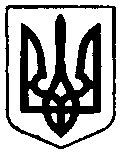 Міністерство освіти і наукиДЕПАРТАМЕНТ освіти і науки хмельницької обЛАСНОЇ ДЕРЖАВНОЇ АДМІНІСТРАЦІЇХМЕЛЬНИЦЬКИЙ ДЕРЖАВНИЙ ЦЕНТР ЕСТЕТИЧНОГО ВИХОВАННЯ УЧНІВСЬКОЇ МОЛОДІвул.Кам’янецька, .Хмельницький, 29013,тел./факс (0382) 65-23-13, E-mail: xdcevym@i.ua, Код ЄДРПОУ 02549871_____________________________________________________________________________________________________________________28.04.2021 № 69Директорам закладів професійної (професійно-технічної) освіти областіХмельницький державний центр естетичного виховання учнівської молоді повідомляє, що відповідно до наказу директора Департаменту освіти і науки Хмельницької обласної державної адміністрації № 112-од від 23.04.2021 «Про організацію проведення обласного заочного літературного конкурсу «Поетичний зорепад» серед учнів та працівників закладів професійної (професійно-технічної) освіти», в квітні-травні 2021 року триватиме збір конкурсних робіт. З метою виявлення патріотичних почуттів засобами художнього слова пропонується, в рамках конкурсу, висвітлити у поезії (віршах) тематику присвячену значущим подіям захисту України. Конкурсні роботи, які займуть призові місця, буде надіслано на Всеукраїнський конкурс творчості дітей та учнівської молоді «За нашу свободу», м. Київ.У зв’язку із мінімалізацією поширення ризиків COVID-19 в Україні та введенням карантину Хмельницький державний центр естетичного виховання учнівської молоді рекомендує проводити конкурс дистанційно.Збір матеріалів триватиме до 28.05.2021 року, на електронну пошту ХДЦЕВУМ xdcevym@i.ua або на Вайбер +380678681369.Конкурсні роботи, що не відповідають вимогам Положення та надіслані на конкурс невчасно не розглядаються.Щоб ознайомититись з Положенням конкурсу переходьте за посиланням: http://estetuchnuy-centr.km.ua/2018/05/25/polozhennia-pro-oblasnyj-zaochnyj-literaturnyj-konkurs-poetychnyj-zorepad-sered-uchniv-ta-pratsivnykiv-zpo/Директор                                                                                          Т. В. Григорчук Гузак М.С.,(0382)65-23-13